广东2020年上学期湛江霞山区高一语文开学练习试题答案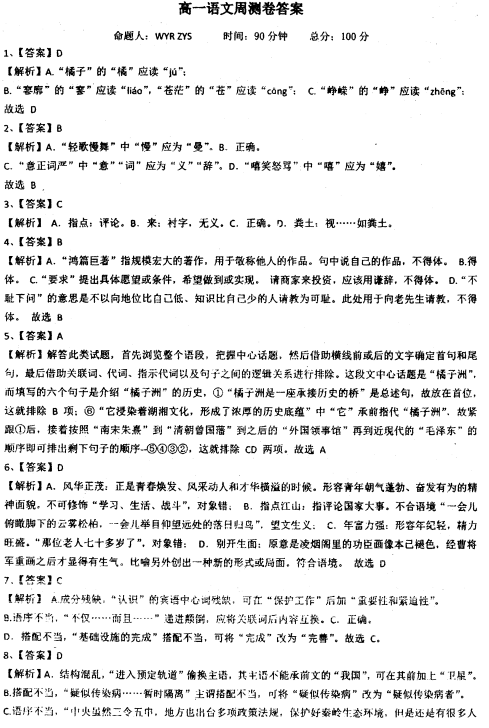 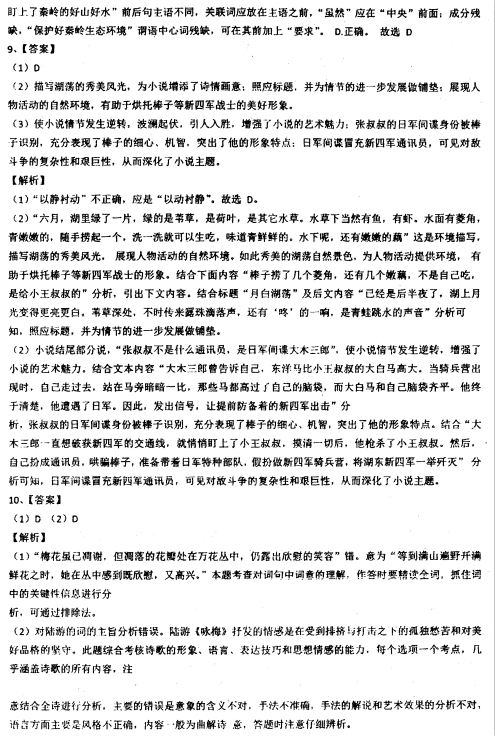 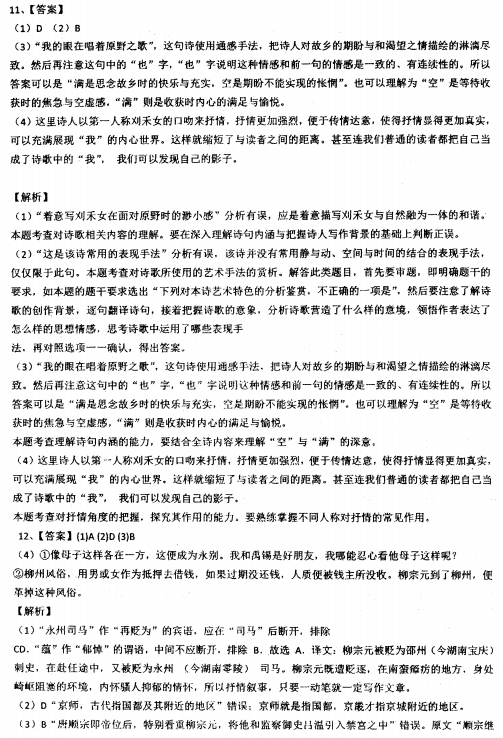 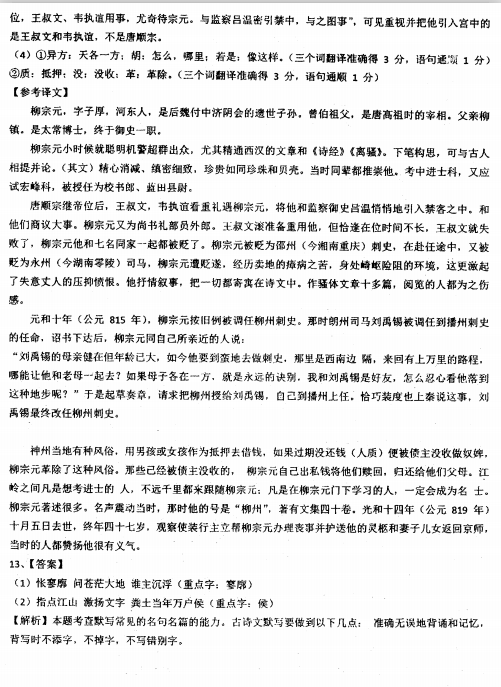 